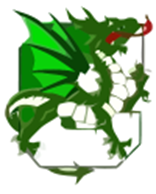 Call to orderJason Semo will report on his field trips to other facilitiesInfill discussionDiscussion of the question raised as to the location of the field at the high schoolNext Meeting Date and Location: TBDAdjournment